MEMBERSHIP RENEWAL FORMWe hope you decide to rejoin the Club for the coming season. If so, all you need to do is complete and sign the form overleaf, which may be submitted by hand on the opening night of the new Season, or as soon as practical thereafter, for the attention of Barbara Clayton, Membership Secretary.   Your subscription is due on 5 September 2017 and may be paid by either of the methods detailed below.1.	BACS transfer to the Club account, which is held with the Royal Bank of Scotland.  You will need the following details:		Account Name:	North Fylde Photographic Society		Sort Code:		16 16 29		Account Number:	10199943	Please ensure that you quote your surname in the reference field when you create the payment.2.	Cash or Cheque (made payable to “North Fylde Photographic Society”) which should be attached to/enclosed with your Membership Renewal form.Anyone joining ‘from a distance’ or otherwise unable to attend early season meetings should contact Barbara directly (email / phone below) for postal details.We already hold your personal details, so, if these have NOT changed, you only need to put your name and signature on the form. If there are any changes, please enter the details.  Please, also indicate which method of payment you have followed.The annual subscription rates for the coming season are £35 for Adults and £6 for Juniors (under 18s)* and students in full time education. There is also a £ 1 charge per person each night you attend the club. [* Please note that Junior members (and any visitors aged under 18) must be accompanied at all meetings by a parent, guardian or an adult with the specific agreement of the parent or guardian.]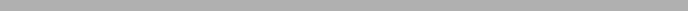 MEMBERSHIP SECRETARY BARBARA CLAYTONEmail: barbaraclayton@sky.comPhone: 01253 933884NAME :	Title 			Mr / Mrs / Miss / Ms / other ________________________
	First Name		______________________________________________
	Last Name		______________________________________________ADDRESS  :
	House name/no	______________________________________________	Street			______________________________________________	Town/Village	 	______________________________________________	Post code		______________________________________________
EMAIL :		______________________________________________
PHONE  :		______________________________________________
MOBILE :		______________________________________________
ANY NEW OR ADDITIONAL PHOTOGRAPHIC QUALIFICATION(S) ? :            ___________________________________________________________________NAME(S) OF ANY OTHER CAMERA CLUB(S) OF WHICH YOU ARE A MEMBER :
	___________________________________________________________________I wish to renew my membership and agree to abide by the Club’s Constitution and Rules.Please identify your chosen payment method by deleting the others:I am paying my subscription by BACS transfer / cash / cheque.Signed ……………………………………………………..  Dated .........................................